Размерная сетка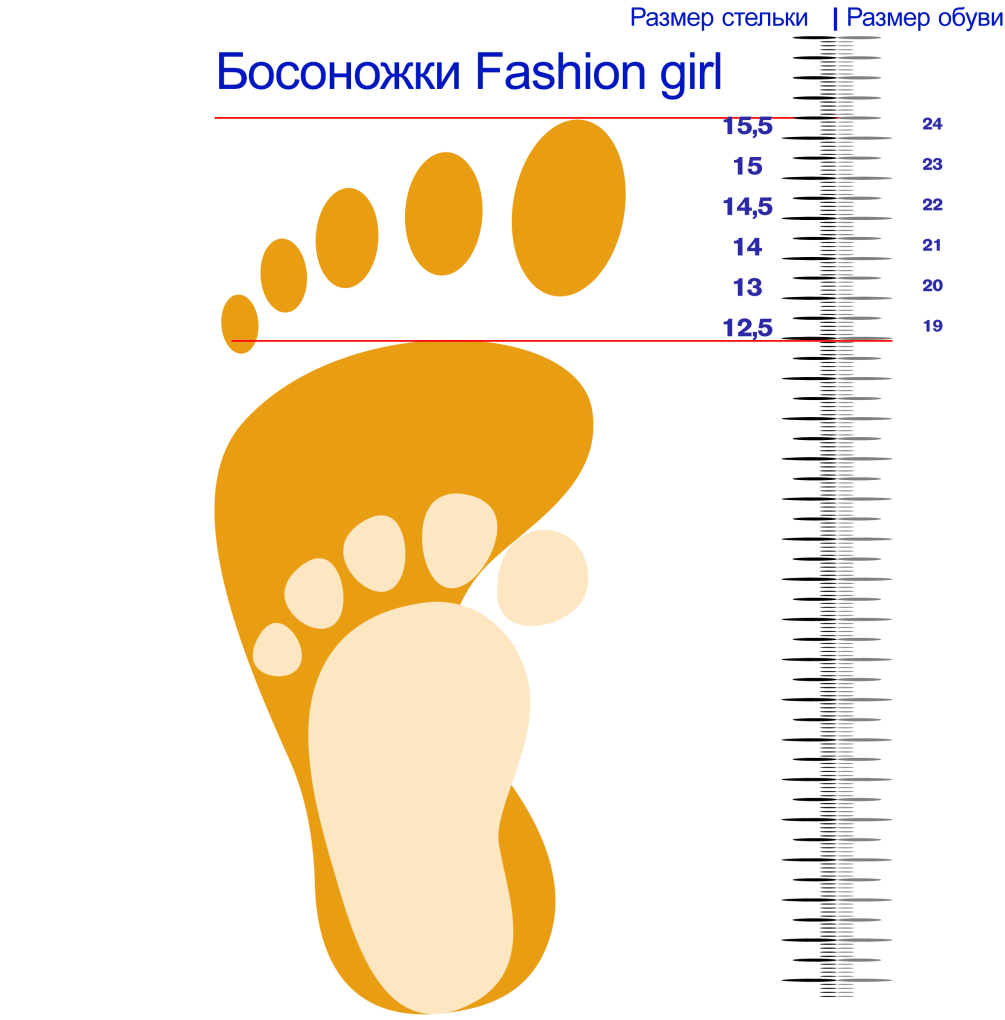 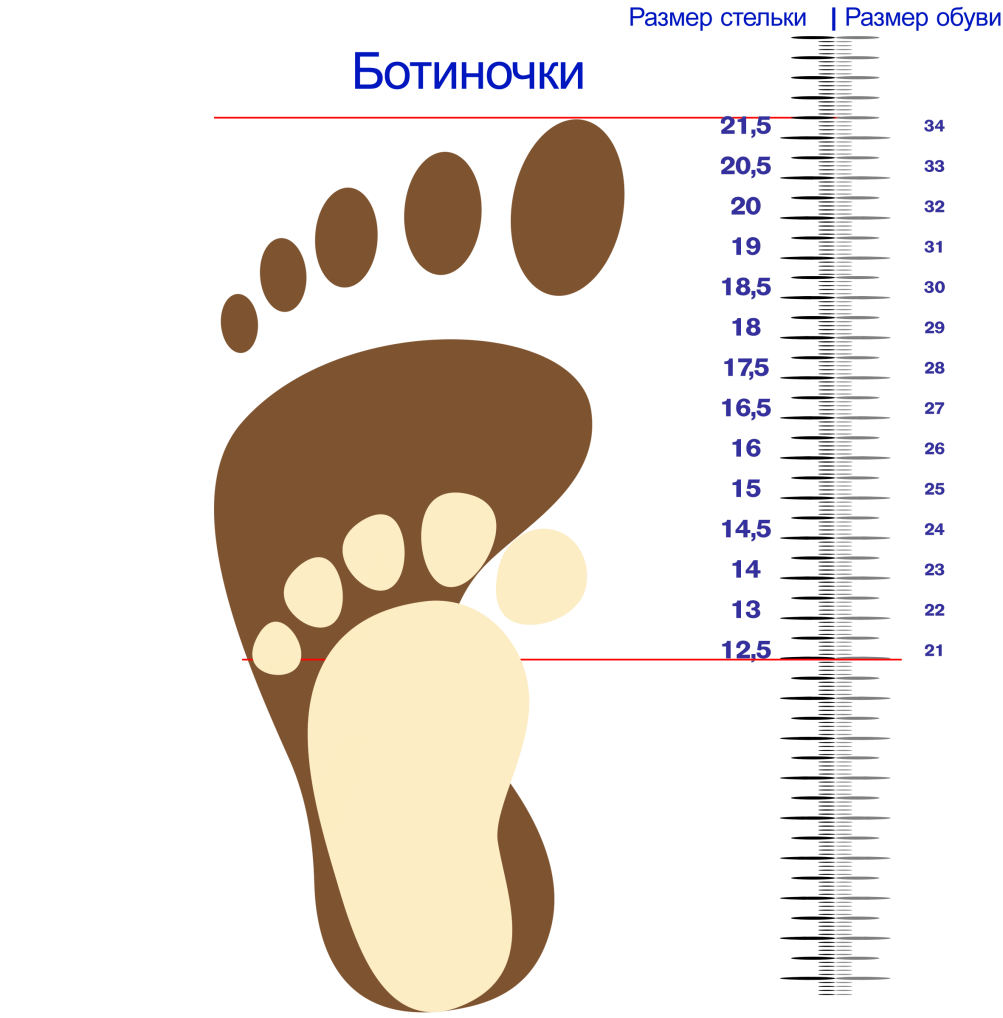 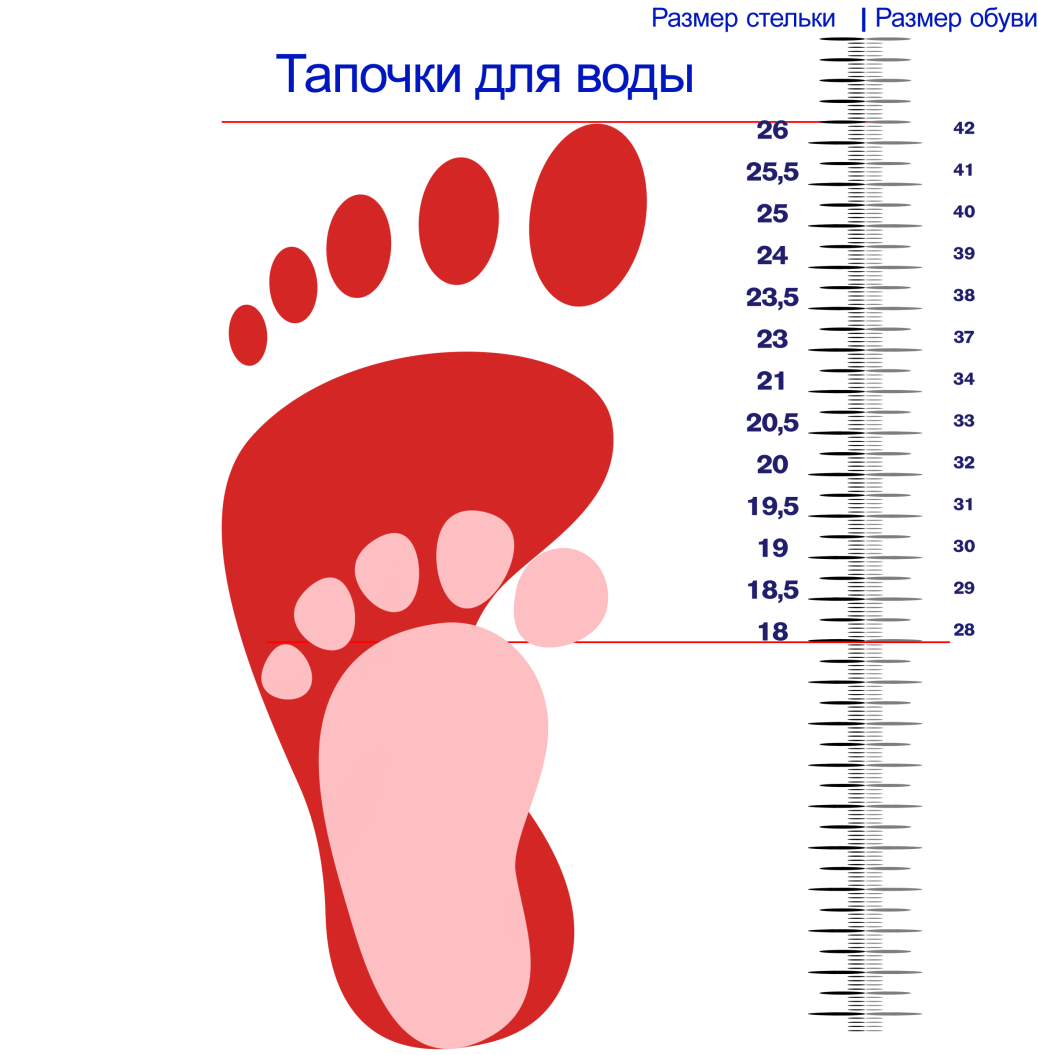 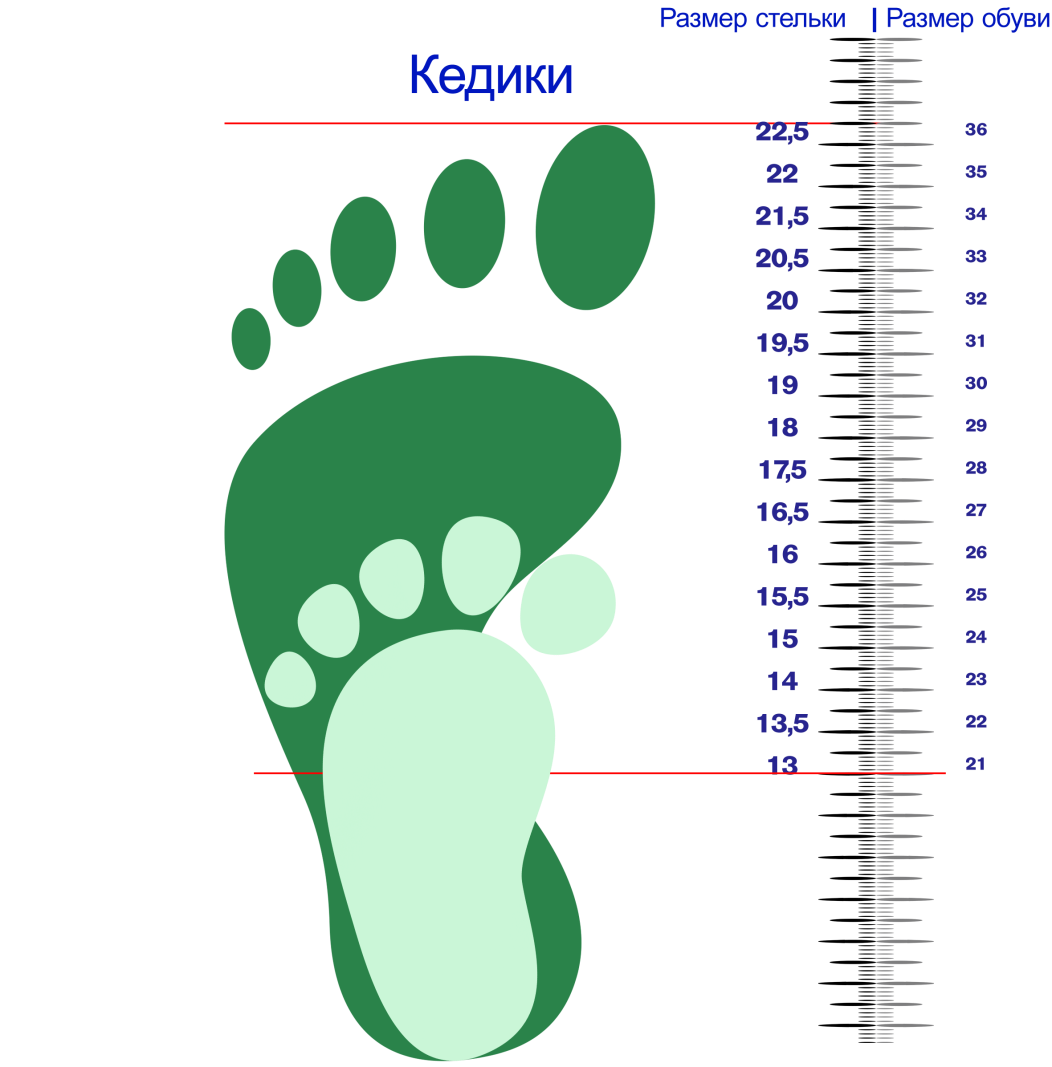 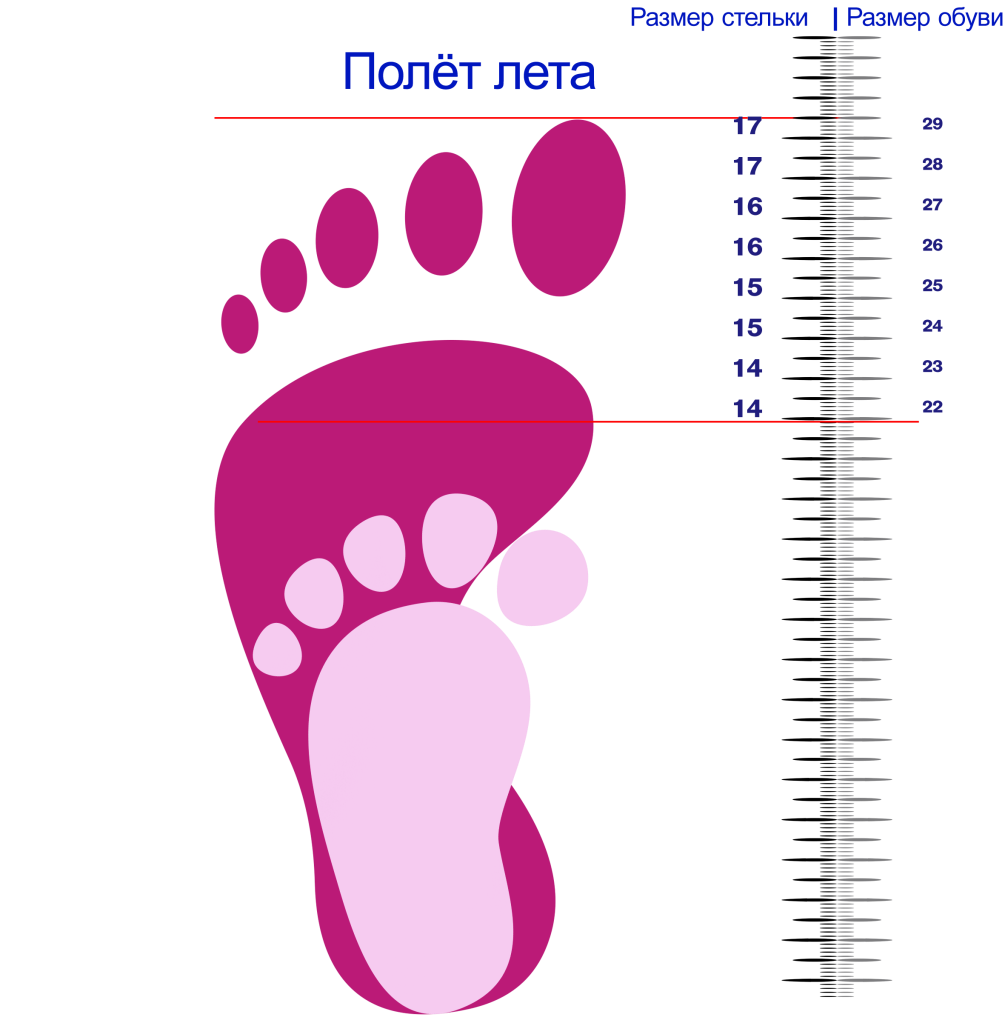 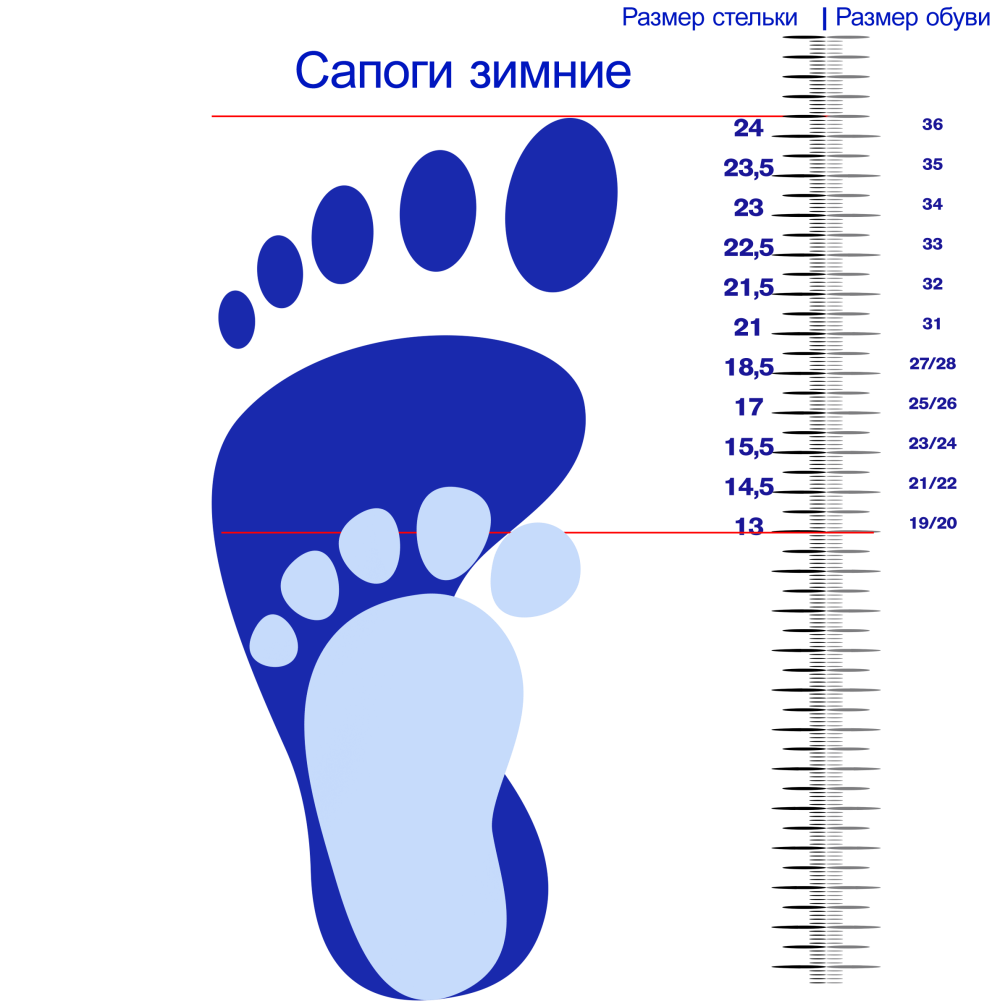 в случае необходимости Меняем Размеры в течении Суток в любой точке Украины !